Сессия №14                         Решение № 172             16 декабря 2020 годаО внесении изменений в решение Собрания депутатов муниципального образования «Звениговский муниципальный район» от 29.04.2015 № 70 
«Об утверждении Положения «О муниципальном специализированном жилищном фонде для детей-сирот и детей, оставшихся без попечения родителей, лиц из числа детей-сирот и детей, оставшихся без попечения родителей в муниципальном образовании «Звениговский муниципальный район» (в редакции решения от 27.05.2020 № 108)В соответствии с частью 1 статьи 2 Устава Звениговского муниципального района Республики Марий Эл, Собрание депутатовР Е Ш И Л О:1. Внести следующие изменения в решение Собрания депутатов муниципального образования «Звениговский муниципальный район» от 29.04.2015 № 70 «Об утверждении Положения «О муниципальном специализированном жилищном фонде для детей-сирот и детей, оставшихся без попечения родителей, лиц из числа детей-сирот и детей, оставшихся без попечения родителей в муниципальном образовании «Звениговский муниципальный район», (далее-Решение):1.1. Наименование Решения изложить в следующей редакции: «Об утверждении Положения «О муниципальном специализированном жилищном фонде для детей-сирот и детей, оставшихся без попечения родителей, лиц из числа детей-сирот и детей, оставшихся без попечения родителей в муниципальном образовании в Звениговском муниципальном районе Республики Марий Эл».1.2. Пункт 1 Решения изложить в следующей редакции: «1. Утвердить Положение «О муниципальном специализированном жилищном фонде для детей-сирот и детей, оставшихся без попечения родителей, лиц из числа детей-сирот и детей, оставшихся без попечения родителей в Звениговском муниципальном районе Республики Марий Эл», согласно приложению.1.3. Наименование приложения к решению изложить в следующей редакции: «Положение «О муниципальном специализированном жилищном фонде для детей-сирот и детей, оставшихся без попечения родителей, лиц из числа детей-сирот и детей, оставшихся без попечения родителей в Звениговском муниципальном районе Республики Марий Эл». 1.4. По тексту приложения к решению слова: «муниципальное образование «Звениговский муниципальный район», «Администрация муниципального образования «Звениговский муниципальный район» заменить на слова: «Звениговский муниципальный район Республики Марий Эл», «Администрация Звениговского муниципального района Республики Марий Эл» в соответствующем падеже.2. Настоящее решение вступает в силу после его официального опубликования в районной газете «Звениговская неделя» и подлежит размещению на официальном сайте Звениговского муниципального района Республики Марий Эл в информационно-телекоммуникационной сети «Интернет».Глава Звениговского муниципального района,Председатель Собрания депутатов 					      Н.В. Лабутина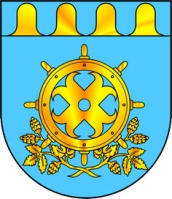 ЗВЕНИГОВО МУНИЦИПАЛ РАЙОНЫН  ДЕПУТАТ – ВЛАКЫН ПОГЫНЫН  ШЫМШЕ СОЗЫВШЕСОБРАНИЕ ДЕПУТАТОВ ЗВЕНИГОВСКОГО МУНИЦИПАЛЬНОГО РАЙОНАСЕДЬМОГО СОЗЫВА